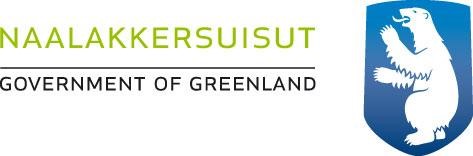 Ilinniartitaanermut, Kultureqarnermut, Ilisimatusarnermut Naalakkersuisoqarfik Departementet for Uddannelse, Kultur og Kirke Indberetning af GUX studieretninger retningslinjer Opdateret maj 2019 Her beskrives rammerne for gymnasiernes organisering og indberetning af studieretninger, der skal skrives ind i Excel arkene, der er vedhæftet e-mailen i modtager fra departementet ultimo maj.Som udgangspunkt skal studieretningerne opbygges, så de appellerer til elevernes interesse og motivation. Derudover skal studieretninger sigte mod at imødekomme elevernes typiske valg af videregående uddannelse, og herunder indeholde de relevante specifikt obligatoriske fag der kræves for disse uddannelser. Gør venligst departementet opmærksomme på det, hvis i ønsker at oprette et nyt fag i denne forbindelse.Videre er det vigtigt, at i er opmærksomme på at lovgivningen skal overholdes, herunder gymnasieloven samt evalueringsbekendtgørelsen:  Lovgrundlag Inatsisartutlov nr. 13 af 22. november 2011 om den gymnasiale uddannelse:  § 29 Gymnasieskolerne beslutter hvert år, hvilke studieretninger der ønskes udbudt på de enkelte gymnasieskoler og giver inden et af Naalakkersuisut fastsat tidspunkt meddelelse herom til Naalakkersuisut.  Stk. 2.  Naalakkersuisut kan nægte en gymnasieskole at udbyde en studieretning, hvis særlige grunde taler herfor. Stk. 3.  Naalakkersuisut kan fastsætte regler om rammer for gymnasieskolernes oprettelse af studieretninger, herunder om pligt for gymnasieskolerne til at udbyde fælles studieretninger (obligatoriske studieretninger). Deadlines Ultimo maj: Departementet fremsender Excel fil med det indberettede materiale fra det forgående år. Her vedhæftes også studieretninger.  Ultimo juni: Frist for indsendelse af opdateret materiale til Departementet.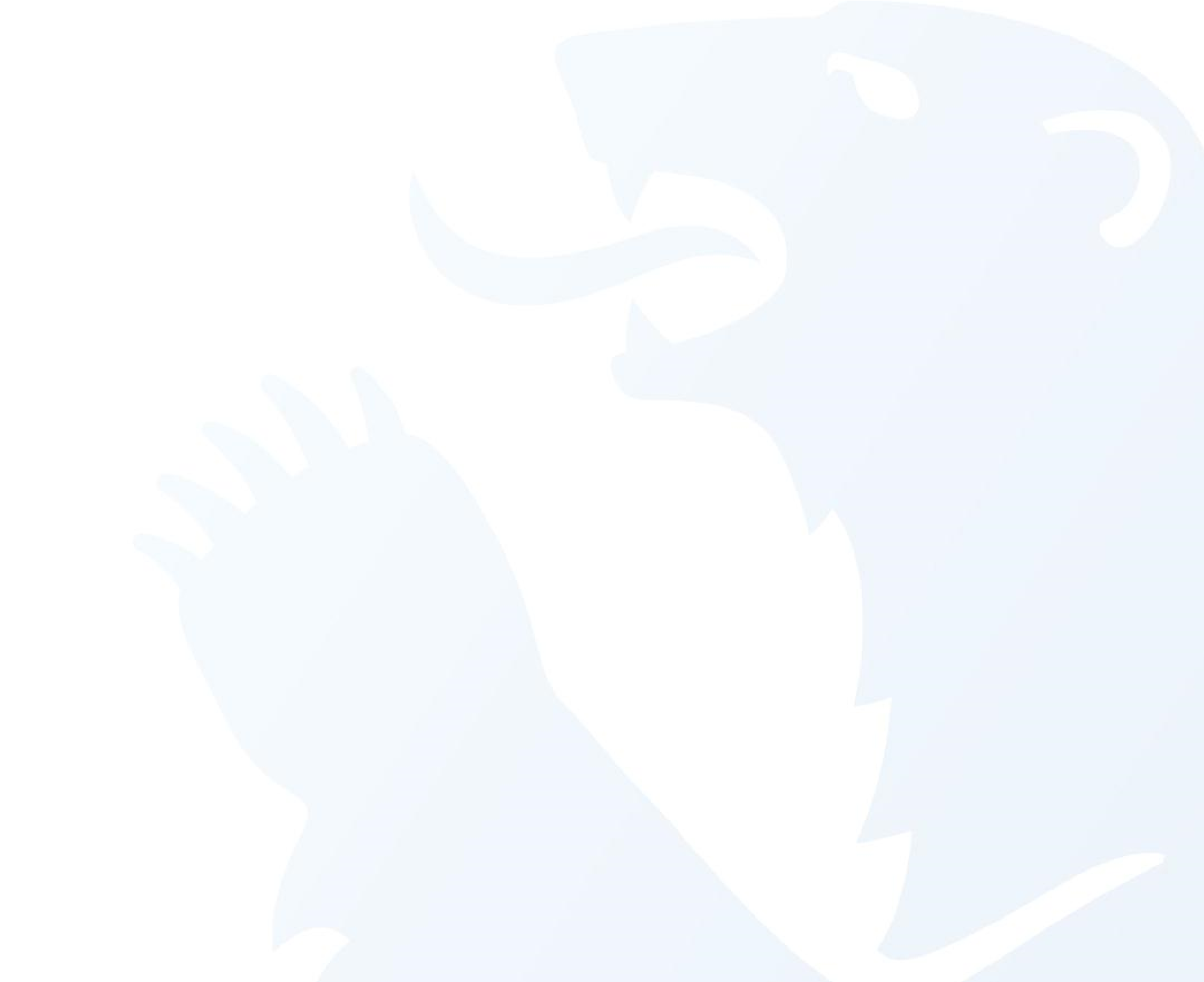 Primo uge 32: rektorer & IKIIN – sparring & fejlrettelserUge 34: Korrekturlæsning ved Departementet og grafiker. Uge 34: Den grønlandske oversættelse fremsendes grafiker. Uge 34: Udkast sendes til korrekturlæsning på skolerne. Uge 35: Rettelser 24-05-2019 Sagsnr.  Dok. nr. 964386 Postboks 1029  3900 Nuuk  Tlf: +299 34 50 00  Fax:+299 32 20 73  Email: ikiin@nanoq.gl www.nanoq.gl Uge 36: Endelig udgave foreligger og materialet skal være trykkeriet i hænde. Uge 37: Materialet trykkes og sendes af trykkeriet. Uge 40-41: Det trykte materialet forventes at være modtagerne i hændeOverordnede rammer for studieretningernes organisering Nedenfor ses en oversigt over studieretninger skolerne henholdsvis har pligt til at oprette (skal) og lov til at oprette (kan). Der arbejdes ud fra i alt 8 overordnede studieretninger og oversigten viser de specifikt obligatoriske fag der karakteriserer hver af disse 8 studieretninger. Bemærk at skolen i praksis kan udbyde en studieretning, som indeholder specifikt obligatoriske fag fra to studieretninger og som derved dækker flere af de overordnede studieretninger.  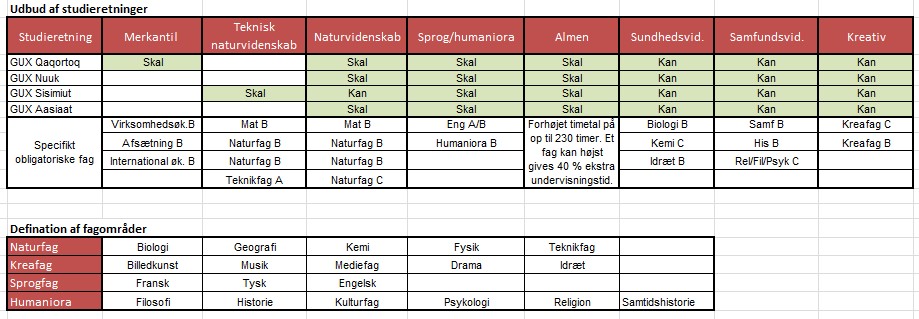 Inatsisartutlov nr. 13 af 22. november 2011 om den gymnasiale uddannelse  Kapitel 3 i loven fastsætter kriterier for organisering af studieretninger og følger her. Med gult er de mest centrale elementer markeret.  Kapitel 3: Uddannelsens organisering og indhold Struktur, fagrække og undervisningstid § 15.  Uddannelsen organiseres i et grundforløb, der er fælles for alle elever, og et efterfølgende studieretningsforløb, som vælges af den enkelte elev blandt de forløb, som gymnasieskolerne udbyder og opretter, jf. § 29. Grundforløbet udgør uddannelsens 1. semester. Studieretningsforløbet udgør uddannelsens 2.-6. semester.  Stk. 2.  1.-, 3.- og 5. semester løber fra uddannelsesårets begyndelse til og med 31. december. 2.-, 4.- og 6. semester løber fra 1. januar til og med uddannelsesårets afslutning.  Stk. 3.  1.-2. semester betegnes 1. G, 3.-4. semester betegnes 2. G, og 5.-6. semester betegnes 3. G. Stk. 4.  Uddannelsens fagrække består af fag på gymnasialt C-, B- og A-niveau, hvor A er det højeste niveau. § 16.  Elevernes undervisningstid fastsættes som en årsnorm baseret på grundlag af undervisningstimer á 60 minutter. Stk. 2.  Uddannelsens samlede undervisningstid er 2225-2725 timer afhængig af elevens valg af studieretning og valgfag. [Departementet for uddannelse specificerer her, at en studieretning skal indeholde mindst ét valgfag og at valgfaget ikke må være begrænset inden for de specifikt obligatoriske fag.] Stk. 3.  Der skal tilstræbes en jævn fordeling af elevernes undervisningstid på uddannelsesårets uger og undervisningsugens dage. § 17.  Uddannelsesåret begynder 1. august og omfatter fra 180 til 220 undervisningsdage fordelt på ugens 5 første hverdage eller på alle ugens 6 hverdage (undervisningsuge). Stk. 2.  I forbindelse med særligt tilrettelagte kursusforløb, flerfaglige, emneorienterede og projektorganiserede undervisningsforløb og lignende kan gymnasieskoler med en 5dages undervisningsuge inddrage ugens 6. hverdag som undervisningsdag. Gymnasieskolen skal i så fald forud for uddannelsesårets begyndelse udfærdige og offentliggøre en plan herfor. Stk. 3.  Undervisningen gennemføres på mindst 36 og højest 40 uger. Stk. 4.  Gymnasieskolerne udfærdiger og offentliggør ferieplaner ved begyndelsen af uddannelsesåret. Stk. 5.  Naalakkersuisut kan fastsætte regler om rammer for ferieplaner. Grundforløb § 18.  Grundforløbet tilrettelægges som en fortsættelse af grundskolen. Grundforløbet skal give eleverne faglig indsigt og forståelse samt en indføring i gymnasiale arbejdsmetoder og danne grundlag for elevernes valg og gennemførelse af studieretning samt basis for udvikling af elevernes almendannelse. § 19.  Undervisningstiden i grundforløbet er 425 timer. § 20.  Grundforløbet består af obligatoriske fag i samspil med hinanden. Stk. 2.  Fagene er: Grønlandsk. Dansk. Engelsk. Matematik. Science. 6)      Kulturfag 7)      Studiemetodik. 8)      Idræt. § 21.  Naalakkersuisut fastsætter regler for de enkelte fags mål, indhold og omfang på forskellige niveauer (læreplaner). Studieretninger § 22.  Studieretningsforløbet skal give eleverne mulighed for faglig fordybelse og styrkelse af fagligheden. § 23.  Undervisningstiden i studieretningsforløbet udgør 1800-2300 timer afhængigt af elevens valg af studieretning og valgfag. § 24.  Et studieretningsforløb består af obligatoriske fag i samspil med hinanden samt elevens valgfag. Stk. 2.  Ved afslutningen af studieretningsforløbet skal alle elever have mindst to fag på A-niveau. § 25.  I alle studieretningsforløb indgår følgende obligatoriske fag: Grønlandsk på A-niveau. Dansk på A-niveau. Engelsk på mindst C-niveau. Matematik på mindst C-niveau. Samfundsfag på mindst C-niveau.  Individuelt studieprojekt. Stk. 2.  Der indgår yderligere obligatoriske fag i hver enkelt studieretning. De fag og niveauer, der indgår, afhænger af den enkelte studieretning. § 26.  Gymnasieskolerne skal udbyde en række valgfag på C-, B- og A-niveau, der kan vælges på tværs af studieretninger. Valgfagsrækken skal bestå af forskellige fag inden for forskellige fagområder blandt de teknisk-naturvidenskabelige, samfundsvidenskabelige, humanistiske, merkantile og kunstneriske fagområder. Stk. 2.  Engelsk på B- og A-niveau skal udbydes ved alle gymnasieskoler som valgfag. Rektor træffer afgørelse om udbud af øvrige valgfag, jf. dog stk. 3. Stk. 3.  Naalakkersuisut kan fastsætte regler om gymnasieskolernes udbud og oprettelse af valgfag og om, hvilke fag og niveauer der kan indgå i gymnasieskolernes udbud af valgfag. Selvstyrets bekendtgørelse nr. 1 af 23. januar 2015 om evaluering og dokumentation i den gymnasiale uddannelse § 41.  Gymnasieskolen tilrettelægger uddannelsens samlede uddannelses- og prøveforløb således at alle undervisningstimer i fag med mulig prøve er læst før den pågældende eksamensperiodes påbegyndelse, at eleverne ikke på noget tidspunkt i undervisningen kan regne sig frem til, hvilke mulige prøver eleven ikke skal aflægge,  at der mindst afsluttes to fag med mulig prøve forud for eksamensperioden ved afslutningen af 2.G,  at fag på A-niveau først afsluttes forud for eksamensperioden ved afslutningen af 3.G, at fagenes afslutning i øvrigt er fordelt på eksamensperioderne, således at antallet af mulige prøver stiger mod slutningen af uddannelsen,  at den enkelte elev i udgangspunktet aflægger i alt 8 prøver, samt gennemfører et studieprojekt jf. dog nr. 7.  at den enkelte elev aflægger yderligere prøver ud over de 8 prøver, når dette er nødvendiggjort af hensynet nævnt under nummer 2,  at der altid afholdes obligatorisk skriftlig prøve i fagene grønlandsk og dansk, engelsk B- og A-niveau, matematik på B- og A-niveau og virksomhedsøkonomi B- og A-niveau samt obligatorisk prøve i afsætning A og i teknikfag A og  at der ikke aflægges prøve på C-niveau i idræt, musik, science, studiemetodik og billedkunst. 